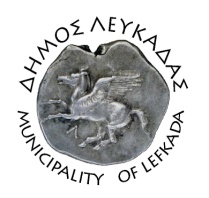 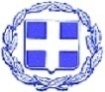 ΕΛΛΗΝΙΚΗ ΔΗΜΟΚΡΑΤΙΑ    ΔΗΜΟΣ ΛΕΥΚΑΔΑΣΛευκάδα, 12/1/2022ΑΝΑΚΟΙΝΩΣΗΑποκομιδή Χριστουγεννιάτικων ΔέντρωνΤο Τμήμα Καθαριότητας & Πρασίνου του Δήμου Λευκάδας, απευθύνει κάλεσμα στους πολίτες να εναποθέσουν τα χριστουγεννιάτικα δέντρα τους δίπλα από τους συμβατικούς κάδους απορριμμάτων, (όχι μέσα), το Σάββατο (15/1) και την Κυριακή (16/1). Τα συνεργεία του Δήμου θα τα περισυλλέξουν την Δευτέρα 17/1/2022.Ευχαριστούμε για την συνεργασία σας.						ΑΠΟ ΤΟ ΔΗΜΟ ΛΕΥΚΑΔΑΣ